EVALUASI PEMBELAJARAN   Jakarta,                                                       RENCANA PEMBELAJARAN SEMESTER 8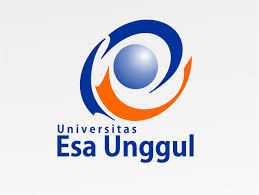 PROGRAM STUDI PSIKOLOGI FAKULTAS PSIKOLOGIUNIVERSITAS ESA UNGGUL                                                       RENCANA PEMBELAJARAN SEMESTER 8PROGRAM STUDI PSIKOLOGI FAKULTAS PSIKOLOGIUNIVERSITAS ESA UNGGUL                                                       RENCANA PEMBELAJARAN SEMESTER 8PROGRAM STUDI PSIKOLOGI FAKULTAS PSIKOLOGIUNIVERSITAS ESA UNGGUL                                                       RENCANA PEMBELAJARAN SEMESTER 8PROGRAM STUDI PSIKOLOGI FAKULTAS PSIKOLOGIUNIVERSITAS ESA UNGGUL                                                       RENCANA PEMBELAJARAN SEMESTER 8PROGRAM STUDI PSIKOLOGI FAKULTAS PSIKOLOGIUNIVERSITAS ESA UNGGUL                                                       RENCANA PEMBELAJARAN SEMESTER 8PROGRAM STUDI PSIKOLOGI FAKULTAS PSIKOLOGIUNIVERSITAS ESA UNGGUL                                                       RENCANA PEMBELAJARAN SEMESTER 8PROGRAM STUDI PSIKOLOGI FAKULTAS PSIKOLOGIUNIVERSITAS ESA UNGGUL                                                       RENCANA PEMBELAJARAN SEMESTER 8PROGRAM STUDI PSIKOLOGI FAKULTAS PSIKOLOGIUNIVERSITAS ESA UNGGULMata Kuliah                     :PsikologiKesehatanMata Kuliah                     :PsikologiKesehatanMata Kuliah                     :PsikologiKesehatanMata Kuliah                     :PsikologiKesehatanMata Kuliah                     :PsikologiKesehatanMata Kuliah                     :PsikologiKesehatanKode MK       : PSI.Kode MK       : PSI.Mata KuliahPrasayarat: Psi Umum 1 & 2Mata KuliahPrasayarat: Psi Umum 1 & 2Mata KuliahPrasayarat: Psi Umum 1 & 2Mata KuliahPrasayarat: Psi Umum 1 & 2Mata KuliahPrasayarat: Psi Umum 1 & 2Mata KuliahPrasayarat: Psi Umum 1 & 2Bobot MK     :2 (dua) sksBobot MK     :2 (dua) sksDosenPengampu           : Dra. Amanah Anwar, Psi.,MSi.DosenPengampu           : Dra. Amanah Anwar, Psi.,MSi.DosenPengampu           : Dra. Amanah Anwar, Psi.,MSi.DosenPengampu           : Dra. Amanah Anwar, Psi.,MSi.DosenPengampu           : Dra. Amanah Anwar, Psi.,MSi.DosenPengampu           : Dra. Amanah Anwar, Psi.,MSi.KodeDosen : 6303KodeDosen : 6303AlokasiWaktu                 : 100 menitAlokasiWaktu                 : 100 menitAlokasiWaktu                 : 100 menitAlokasiWaktu                 : 100 menitAlokasiWaktu                 : 100 menitAlokasiWaktu                 : 100 menitAlokasiWaktu                 : 100 menitAlokasiWaktu                 : 100 menitCapaianPembelajaran  : 1. Mahasiswa mampu memahami psinsip-prinsip hidupsehat                                            2. Mahasiswa mampu memahami danmenjelaskan proses stres, dancopingmenghadapikehidupan                                            3. Mahasiswamampumemahamigayahidup, risikopenyakit,dankematian                                            4. MahasiswamampumemahamidanmenerapkanupayaprevensikesehatanCapaianPembelajaran  : 1. Mahasiswa mampu memahami psinsip-prinsip hidupsehat                                            2. Mahasiswa mampu memahami danmenjelaskan proses stres, dancopingmenghadapikehidupan                                            3. Mahasiswamampumemahamigayahidup, risikopenyakit,dankematian                                            4. MahasiswamampumemahamidanmenerapkanupayaprevensikesehatanCapaianPembelajaran  : 1. Mahasiswa mampu memahami psinsip-prinsip hidupsehat                                            2. Mahasiswa mampu memahami danmenjelaskan proses stres, dancopingmenghadapikehidupan                                            3. Mahasiswamampumemahamigayahidup, risikopenyakit,dankematian                                            4. MahasiswamampumemahamidanmenerapkanupayaprevensikesehatanCapaianPembelajaran  : 1. Mahasiswa mampu memahami psinsip-prinsip hidupsehat                                            2. Mahasiswa mampu memahami danmenjelaskan proses stres, dancopingmenghadapikehidupan                                            3. Mahasiswamampumemahamigayahidup, risikopenyakit,dankematian                                            4. MahasiswamampumemahamidanmenerapkanupayaprevensikesehatanCapaianPembelajaran  : 1. Mahasiswa mampu memahami psinsip-prinsip hidupsehat                                            2. Mahasiswa mampu memahami danmenjelaskan proses stres, dancopingmenghadapikehidupan                                            3. Mahasiswamampumemahamigayahidup, risikopenyakit,dankematian                                            4. MahasiswamampumemahamidanmenerapkanupayaprevensikesehatanCapaianPembelajaran  : 1. Mahasiswa mampu memahami psinsip-prinsip hidupsehat                                            2. Mahasiswa mampu memahami danmenjelaskan proses stres, dancopingmenghadapikehidupan                                            3. Mahasiswamampumemahamigayahidup, risikopenyakit,dankematian                                            4. MahasiswamampumemahamidanmenerapkanupayaprevensikesehatanCapaianPembelajaran  : 1. Mahasiswa mampu memahami psinsip-prinsip hidupsehat                                            2. Mahasiswa mampu memahami danmenjelaskan proses stres, dancopingmenghadapikehidupan                                            3. Mahasiswamampumemahamigayahidup, risikopenyakit,dankematian                                            4. MahasiswamampumemahamidanmenerapkanupayaprevensikesehatanCapaianPembelajaran  : 1. Mahasiswa mampu memahami psinsip-prinsip hidupsehat                                            2. Mahasiswa mampu memahami danmenjelaskan proses stres, dancopingmenghadapikehidupan                                            3. Mahasiswamampumemahamigayahidup, risikopenyakit,dankematian                                            4. MahasiswamampumemahamidanmenerapkanupayaprevensikesehatanKEMAMPUAN AKHIRMATERI PEMBELAJARANBENTUK PEMBELAJARANSUMBER PEMBELAJARANINDIKATOR PENILAIANINDIKATOR PENILAIANINDIKATOR PENILAIAN1Mampumemahamidan menjelaskan  pengertian psikologikesehatanPengertian PsikologiKesehatan-Tutorial-Discovery LearningSarafino, Edward P. (2002). Health psychology: Biopsychosocial interaction (4thed.). New York: John Wiley.Brannon, L &Feist, Jess (2000). Health psychology: An Introduction to behavior and health (4th ed.). United State: Wadsworth Thomson Learning.-Mampu menjelaskan pengertian psikologikesehatan-Mampu menerapkanprinsipsehatdalamkehidupan-Mampu merencanakan, mencegah, danmengintervensidenganpendekatanpsikologikesehatan-Mampu menjelaskan pengertian psikologikesehatan-Mampu menerapkanprinsipsehatdalamkehidupan-Mampu merencanakan, mencegah, danmengintervensidenganpendekatanpsikologikesehatan-Mampu menjelaskan pengertian psikologikesehatan-Mampu menerapkanprinsipsehatdalamkehidupan-Mampu merencanakan, mencegah, danmengintervensidenganpendekatanpsikologikesehatan2Mampu memahami & menjelaskan proses terjadinyastresPengertian, Sebab, Sumber, danEfekStres-Tutorial-Discovery LearningSarafino, Edward P. (2002). Health psychology: Biopsychosocial interaction (4thed.). New York: John Wiley.Brannon, L &Feist, Jess (2000). Health psychology: An Introduction to behavior and health (4th ed.). United State: Wadsworth Thomson Learning.-Mampu menjelaskanpengertianstres-Mampumenjelaskan prosesterjadinyastres-Mampu menjelaskan penyebabstres-Mampumenjelaskansumberstres-Mampumenjelaskanefekstres-Mampu menjelaskanpengertianstres-Mampumenjelaskan prosesterjadinyastres-Mampu menjelaskan penyebabstres-Mampumenjelaskansumberstres-Mampumenjelaskanefekstres-Mampu menjelaskanpengertianstres-Mampumenjelaskan prosesterjadinyastres-Mampu menjelaskan penyebabstres-Mampumenjelaskansumberstres-Mampumenjelaskanefekstres3Mampu memahami, menjelaskan, danmenerapkanproses coping.Pengertian, Fungsi, Strategi, danPengelolaanCoping.-Tutorial- Discovery Learning- Role PlayingSarafino, Edward P. (2002). Health psychology: Biopsychosocial interaction (4thed.). New York: John Wiley.Brannon, L &Feist, Jess (2000). Health psychology: An Introduction to behavior and health (4th ed.). United State: Wadsworth Thomson Learning.-Mampu menjelaskan pengertiancoping.-Mampu menjelaskanfungsicoping.-Mampumenjelaskanstrategicoping.-Mampumenerapkanstrategicoping.-Mampumengelolacoping.-Mampu menjelaskan pengertiancoping.-Mampu menjelaskanfungsicoping.-Mampumenjelaskanstrategicoping.-Mampumenerapkanstrategicoping.-Mampumengelolacoping.-Mampu menjelaskan pengertiancoping.-Mampu menjelaskanfungsicoping.-Mampumenjelaskanstrategicoping.-Mampumenerapkanstrategicoping.-Mampumengelolacoping.4Mampu memahami dan menjelaskan jenis-jenis, serta proses terjadinya pain.Jenis, Proses, EfekTerjadinya, danPengelolaan Pain.-Tutorial- Discovery Learning- Role PlayingSarafino, Edward P. (2002). Health psychology: Biopsychosocial interaction (4thed.). New York: John Wiley.Brannon, L &Feist, Jess (2000). Health psychology: An Introduction to behavior and health (4th ed.). United State: Wadsworth Thomson Learning.-Mampu menjelaskan jenis-jenis pain.-Mampu menjelaskantahapan pain-Mampu menjelaskan proses terjadinya pain.-Mampumenjelaskanefek pain.-Mampumelakukanintervensiterhadap pain-Mampu menjelaskan jenis-jenis pain.-Mampu menjelaskantahapan pain-Mampu menjelaskan proses terjadinya pain.-Mampumenjelaskanefek pain.-Mampumelakukanintervensiterhadap pain-Mampu menjelaskan jenis-jenis pain.-Mampu menjelaskantahapan pain-Mampu menjelaskan proses terjadinya pain.-Mampumenjelaskanefek pain.-Mampumelakukanintervensiterhadap pain5Mampu memahami dan menjelaskan gayahidupsehat, sertaperilakunya.Gaya HidupdanPerilakuSehat-Tutorial-Discovery Learning-Cooperatice learningSarafino, Edward P. (2002). Health psychology: Biopsychosocial interaction (4thed.). New York: John Wiley.Brannon, L &Feist, Jess (2000). Health psychology: An Introduction to behavior and health (4th ed.). United State: Wadsworth Thomson Learning.-Mampu menjelaskan perilakusehat.-Mampumenerapkankonsepsehatdalamkehidupan.-Mampu menjelaskan perilakumencarikesehatan.-Mampumenjelaskanfaktorpenentuperilakusehat.-Mampu menjelaskan perilakusehat.-Mampumenerapkankonsepsehatdalamkehidupan.-Mampu menjelaskan perilakumencarikesehatan.-Mampumenjelaskanfaktorpenentuperilakusehat.-Mampu menjelaskan perilakusehat.-Mampumenerapkankonsepsehatdalamkehidupan.-Mampu menjelaskan perilakumencarikesehatan.-Mampumenjelaskanfaktorpenentuperilakusehat.6Mampu memahami, menjelaskan, danmenerapkangayahiduppenyalahgunaannapza, rokok, danalkoholGaya Hidup, PenyalahgunaanNapza, RokokdanAlkoholsertaPengelolaannya.-Tutorial-Discovery Learning-Cooperatice learningSarafino, Edward P. (2002). Health psychology: Biopsychosocial interaction (4thed.). New York: John Wiley.Brannon, L &Feist, Jess (2000). Health psychology: An Introduction to behavior and health (4th ed.). United State: Wadsworth Thomson Learning.-Mampu menjelaskan istilahdansejarahnapza.-Mampumenjelaskanjenis-jenis, proses kerja, danefeknapza.-Mampumenjelaskan proses terjadinyapenyalahgunaannapza.-Mampumenjelaskanperubahan-perubahanpadagangguannapza.-Mampumenjelaskanpenyebabgangguannapzapadaremaja.-Mampumenerapkanupayaprevensipenyalahgunaannapza.-Mampu menjelaskan istilahdansejarahnapza.-Mampumenjelaskanjenis-jenis, proses kerja, danefeknapza.-Mampumenjelaskan proses terjadinyapenyalahgunaannapza.-Mampumenjelaskanperubahan-perubahanpadagangguannapza.-Mampumenjelaskanpenyebabgangguannapzapadaremaja.-Mampumenerapkanupayaprevensipenyalahgunaannapza.-Mampu menjelaskan istilahdansejarahnapza.-Mampumenjelaskanjenis-jenis, proses kerja, danefeknapza.-Mampumenjelaskan proses terjadinyapenyalahgunaannapza.-Mampumenjelaskanperubahan-perubahanpadagangguannapza.-Mampumenjelaskanpenyebabgangguannapzapadaremaja.-Mampumenerapkanupayaprevensipenyalahgunaannapza.7Mampu memahami, menjelaskan, danmenerapkangayahidupsehatdalamnutrisidan dietGaya HidupNutrisidanDiet-Tutorial-Cooperatice learningSarafino, Edward P. (2002). Health psychology: Biopsychosocial interaction (4thed.). New York: John Wiley.Brannon, L &Feist, Jess (2000). Health psychology: An Introduction to behavior and health (4th ed.). United State: Wadsworth Thomson Learning.-Mampu menjelaskan komponenmakanandalamnutrisisehat.-Mampumenjelaskan proses metabolikdalamnutrisisehat.-Mampumenerapkanpendekatanbiologisdalamnutrisisehat.-Mampumenerapkanpendekatanpsikologisdalamnutrisisehat.-Mampumenerapkanpendekatansosialdalamnutrisisehat.-Mampumenerapkanupayaprevensinutrisisehat.-Mampu menjelaskan komponenmakanandalamnutrisisehat.-Mampumenjelaskan proses metabolikdalamnutrisisehat.-Mampumenerapkanpendekatanbiologisdalamnutrisisehat.-Mampumenerapkanpendekatanpsikologisdalamnutrisisehat.-Mampumenerapkanpendekatansosialdalamnutrisisehat.-Mampumenerapkanupayaprevensinutrisisehat.-Mampu menjelaskan komponenmakanandalamnutrisisehat.-Mampumenjelaskan proses metabolikdalamnutrisisehat.-Mampumenerapkanpendekatanbiologisdalamnutrisisehat.-Mampumenerapkanpendekatanpsikologisdalamnutrisisehat.-Mampumenerapkanpendekatansosialdalamnutrisisehat.-Mampumenerapkanupayaprevensinutrisisehat.8Mampu memahami, menjelaskan, danmenerapkankebiasaan, risiko, perilakusehat, danpencegahanpenyakit.PencegahanPenyakit-Tutorial- Discovery Learning- Cooperatice learning- Refleksi DiriSarafino, Edward P. (2002). Health psychology: Biopsychosocial interaction (4thed.). New York: John Wiley.Brannon, L &Feist, Jess (2000). Health psychology: An Introduction to behavior and health (4th ed.). United State: Wadsworth Thomson Learning.-Mampu menjelaskankebiasaandanperilakusehat.-Mampumenjelaskanrisikogayahidupdalamkesehatan.-Mampumenerapkanperilakusehat.-Mampumenerapkanupayapencegahanpenyakit.-Mampu menjelaskankebiasaandanperilakusehat.-Mampumenjelaskanrisikogayahidupdalamkesehatan.-Mampumenerapkanperilakusehat.-Mampumenerapkanupayapencegahanpenyakit.-Mampu menjelaskankebiasaandanperilakusehat.-Mampumenjelaskanrisikogayahidupdalamkesehatan.-Mampumenerapkanperilakusehat.-Mampumenerapkanupayapencegahanpenyakit.9Mampu memahami,  menjelaskan proses, jenis, efekexercisebagikesehatan, sertapenerapannya.  ExerciseatauLatihan- Tutorial- Cooperatice learning - Role PlayingSarafino, Edward P. (2002). Health psychology: Biopsychosocial interaction (4thed.). New York: John Wiley.Brannon, L &Feist, Jess (2000). Health psychology: An Introduction to behavior and health (4th ed.). United State: Wadsworth Thomson Learning.-Mampu menjelaskan proses mekanismetubuhselamaexercise.-Mampumenjelaskanjenisexercisebagikesehatan. -Mampumenjelaskanefekexercisebagikesehatan.-Mampumejelaskankeuntunganexercise secarapsikososial.-Mampumenerapkanexerciseuntuk program kesehatan.-Mampu menjelaskan proses mekanismetubuhselamaexercise.-Mampumenjelaskanjenisexercisebagikesehatan. -Mampumenjelaskanefekexercisebagikesehatan.-Mampumejelaskankeuntunganexercise secarapsikososial.-Mampumenerapkanexerciseuntuk program kesehatan.-Mampu menjelaskan proses mekanismetubuhselamaexercise.-Mampumenjelaskanjenisexercisebagikesehatan. -Mampumenjelaskanefekexercisebagikesehatan.-Mampumejelaskankeuntunganexercise secarapsikososial.-Mampumenerapkanexerciseuntuk program kesehatan.10Mampu memahamidanmenjelaskanprosedur, lingkunganperawatanmedis, danpengaruhnyasecaraemosionalsertaupayamembantupasien di rumahsakit.PerawatanMedis- Tutorial- Cooperatice learning- Role Playing- Refleksi DiriSarafino, Edward P. (2002). Health psychology: Biopsychosocial interaction (4thed.). New York: John Wiley.Brannon, L &Feist, Jess (2000). Health psychology: An Introduction to behavior and health (4th ed.). United State: Wadsworth Thomson Learning.-Mampu menjelaskanprosedurperawatanmedispasien.-Mampumenjelaskanlingkunganperawatanmedispasien.-Mampumenjelaskanefekperawatanmedisbagipasien.-Mampumenjelaskan proses penyesuaianemosionalpasien di rumahsakit.-Mampumembantupasien di rumahsakit.-Mampu menjelaskanprosedurperawatanmedispasien.-Mampumenjelaskanlingkunganperawatanmedispasien.-Mampumenjelaskanefekperawatanmedisbagipasien.-Mampumenjelaskan proses penyesuaianemosionalpasien di rumahsakit.-Mampumembantupasien di rumahsakit.-Mampu menjelaskanprosedurperawatanmedispasien.-Mampumenjelaskanlingkunganperawatanmedispasien.-Mampumenjelaskanefekperawatanmedisbagipasien.-Mampumenjelaskan proses penyesuaianemosionalpasien di rumahsakit.-Mampumembantupasien di rumahsakit.11Mampu memahamidanmenjelaskanreaksipertama, caramengatasi, upayapenyesuaiandiripasienmenghadapi diagnosis dokter, sertaintervensinya.PenyakitKronis 1- Tutorial- Cooperatice learning- Role Playing- Refleksi DiriSarafino, Edward P. (2002). Health psychology: Biopsychosocial interaction (4thed.). New York: John Wiley.Brannon, L &Feist, Jess (2000). Health psychology: An Introduction to behavior and health (4th ed.). United State: Wadsworth Thomson Learning.-Mampu menjelaskanreaksipertamapasiendidiagnosadokter.-Mampumenjelaskan proses terjadinyashock.-Mampumenjelaskancarapasienmengatasishock.-Mampumenjelaskanupayapenyesuaianpasienmenghadapi diagnosis dokter.-Mampumelakukanintervensisecarapsikososial.-Mampu menjelaskanreaksipertamapasiendidiagnosadokter.-Mampumenjelaskan proses terjadinyashock.-Mampumenjelaskancarapasienmengatasishock.-Mampumenjelaskanupayapenyesuaianpasienmenghadapi diagnosis dokter.-Mampumelakukanintervensisecarapsikososial.-Mampu menjelaskanreaksipertamapasiendidiagnosadokter.-Mampumenjelaskan proses terjadinyashock.-Mampumenjelaskancarapasienmengatasishock.-Mampumenjelaskanupayapenyesuaianpasienmenghadapi diagnosis dokter.-Mampumelakukanintervensisecarapsikososial.12Mampu memahami, danmenjelaskanpikiranpasien, proses coping terhadappenyakitkronis, adaptasiprospek, danadaptasikambuh.PenyakitKronis 2 (Jantung, Stroke, Kanker, dan HIV/AIDS)- Tutorial- Cooperatice learning- Role PlayingSarafino, Edward P. (2002). Health psychology: Biopsychosocial interaction (4thed.). New York: John Wiley.Brannon, L &Feist, Jess (2000). Health psychology: An Introduction to behavior and health (4th ed.). United State: Wadsworth Thomson Learning.-Mampu menjelaskanpikiran yang munculpadapasienpenyakitkronis.-Mampumenjelaskan proses copingterhadappenyakitkronisnya.-Mampumenjelaskanadaptasiprospek.-Mampumenjelaskanadaptasikambuh.-Mampumenjelaskan symptom, risiko, tritmen, dampakdanintervensiterhadappenyakitjantung.-Mampumenjelaskan symptom, risiko, tritmen, dampakdanintervensiterhadap stroke- Mampumenjelaskan symptom, risiko, tritmen, dampakdanintervensiterhadapkanker.- Mampumenjelaskan symptom, risiko, tritmen, dampakdanintervensiterhadap HIV/AIDS.-Mampu menjelaskanpikiran yang munculpadapasienpenyakitkronis.-Mampumenjelaskan proses copingterhadappenyakitkronisnya.-Mampumenjelaskanadaptasiprospek.-Mampumenjelaskanadaptasikambuh.-Mampumenjelaskan symptom, risiko, tritmen, dampakdanintervensiterhadappenyakitjantung.-Mampumenjelaskan symptom, risiko, tritmen, dampakdanintervensiterhadap stroke- Mampumenjelaskan symptom, risiko, tritmen, dampakdanintervensiterhadapkanker.- Mampumenjelaskan symptom, risiko, tritmen, dampakdanintervensiterhadap HIV/AIDS.-Mampu menjelaskanpikiran yang munculpadapasienpenyakitkronis.-Mampumenjelaskan proses copingterhadappenyakitkronisnya.-Mampumenjelaskanadaptasiprospek.-Mampumenjelaskanadaptasikambuh.-Mampumenjelaskan symptom, risiko, tritmen, dampakdanintervensiterhadappenyakitjantung.-Mampumenjelaskan symptom, risiko, tritmen, dampakdanintervensiterhadap stroke- Mampumenjelaskan symptom, risiko, tritmen, dampakdanintervensiterhadapkanker.- Mampumenjelaskan symptom, risiko, tritmen, dampakdanintervensiterhadap HIV/AIDS.13Mampu memahamidanmenjelaskantahapanpenyesuaian, dankualitaspasienmenghadapiakhirkehidupan.Death and Dying- Tutorial- Cooperatice learning- Role Playing- Refleksi DiriSarafino, Edward P. (2002). Health psychology: Biopsychosocial interaction (4thed.). New York: John Wiley.Brannon, L &Feist, Jess (2000). Health psychology: An Introduction to behavior and health (4th ed.). United State: Wadsworth Thomson Learning.-Mampu menjelaskantahapanpenyesuaiansaat dying.-Mampumenjelaskankualitaskehidupanpadakematianpasien-Mampumenjelaskankualitasakhirkehidupan.-Mampu menjelaskantahapanpenyesuaiansaat dying.-Mampumenjelaskankualitaskehidupanpadakematianpasien-Mampumenjelaskankualitasakhirkehidupan.-Mampu menjelaskantahapanpenyesuaiansaat dying.-Mampumenjelaskankualitaskehidupanpadakematianpasien-Mampumenjelaskankualitasakhirkehidupan.14Mampu memahami, danmenjelaskanupayapeningkatanpencegahanpenyakit, karier, pelatihan, isu-isu, danfaktor yang mempengaruhimasadepanpsikologikesehatan.GambaranMasaDepanPsikologiKesehatan.- Tutorial- Cooperatice learning- Role PlayingSarafino, Edward P. (2002). Health psychology: Biopsychosocial interaction (4thed.). New York: John Wiley.Brannon, L &Feist, Jess (2000). Health psychology: An Introduction to behavior and health (4th ed.). United State: Wadsworth Thomson Learning.-Mampu menjelaskanupayapeningkatanpencegahanpenyakit.-Mampumenjelaskankarierdanpelatihanpsikologikesehatan.-Mampumenjelaskanisu-isukontroversimasadepan psi. kesehatan.-Mampumenjelaskanfaktor-faktor yang mempengaruhimasadepan psi. kesehatan.-Mampu menjelaskanupayapeningkatanpencegahanpenyakit.-Mampumenjelaskankarierdanpelatihanpsikologikesehatan.-Mampumenjelaskanisu-isukontroversimasadepan psi. kesehatan.-Mampumenjelaskanfaktor-faktor yang mempengaruhimasadepan psi. kesehatan.-Mampu menjelaskanupayapeningkatanpencegahanpenyakit.-Mampumenjelaskankarierdanpelatihanpsikologikesehatan.-Mampumenjelaskanisu-isukontroversimasadepan psi. kesehatan.-Mampumenjelaskanfaktor-faktor yang mempengaruhimasadepan psi. kesehatan.Mengetahui,Ketua Program Studi,Dra. Sulis Mariyanti, M.Si, PsiMengetahui,Ketua Program Studi,Dra. Sulis Mariyanti, M.Si, PsiMengetahui,Ketua Program Studi,Dra. Sulis Mariyanti, M.Si, PsiMengetahui,Ketua Program Studi,Dra. Sulis Mariyanti, M.Si, PsiMengetahui,Ketua Program Studi,Dra. Sulis Mariyanti, M.Si, PsiMengetahui,Ketua Program Studi,Dra. Sulis Mariyanti, M.Si, PsiMengetahui,Ketua Program Studi,Dra. Sulis Mariyanti, M.Si, PsiDosenPengampu,Dra. Amanah Anwar, Psi.,MSi.DosenPengampu,Dra. Amanah Anwar, Psi.,MSi.SESIPROSEDURBENTUKSEKOR ≥ 77 (A / A-)SEKOR ≥ 65 (B- / B / B+)SEKOR ≥ 60 (C / C+)SEKOR ≥ 45 (D)SEKOR < 45 (E)BOBOT1234567891011121314Mengetahui,Ketua Program Studi,NamadantandatanganDosenPengampu,Namadantandatangan